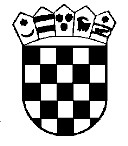 Republika Hrvatska  Upravni sud u Osijeku  Komisija za provedbu javnog natječaja Broj: 7 Su-138/2023-15Osijek, 17. studenog 2023. OBAVIJEST O DANU TESTIRANJA I UVJETIMA ZA TESTIRANJE KANDIDATA za prijem u državnu službu na neodređeno vrijeme u Upravni sud u Osijeku za radno mjesto sudski savjetnik – 1 izvršitelj/ica. Javni natječaj Upravnog suda u Osijeku poslovni broj: 7 Su-138/2023-5 objavljen u Narodnim novinama broj 136/2023 od 27. listopada 2023. Temeljem čl. 8. Uredbe o raspisivanju i provedbi javnog natječaja i internog oglasa u državnoj službi („Narodne novine“, broj: 78/2017. i 89/2019.) za radno mjesto sudskog savjetnika – 1 izvršitelj/ica na neodređeno u Upravnom sudu u Osijeku, Komisija za provedbu javnog natječaja utvrdila je koji kandidati ispunjavaju formalne uvjete javnog natječaja u zapisniku od 17. studenog 2023. Svi kandidati koji ne ispunjavaju formalne uvjete iz javnog natječaja o tome su obaviješteni pisanim putem na adrese e-pošte dostavljene u prijavama.Kandidati koji su svoju prijavu na javni natječaj podnijeli pravovremeno i uredno, te ispunjavaju formalne uvjete iz objavljenog natječaja  o b a v j e š t a v a ju  s eda će se pisani dio testiranja održati dana 24. studenog 2023. u 9:30 sati u prostorijama Upravnog suda u Osijeku, Trg Ante Starčevića 7/IITestiranje kandidata:pisani test o poznavanju pravosudnog sustava Republike Hrvatskeintervju s Komisijom za provedbu postupka prijama u državnu službu.Način testiranja:Po dolasku na provjeru znanja od kandidata će biti zatraženo predočavanje odgovarajuće isprave radi utvrđivanja identiteta. Kandidati koji ne mogu dokazati identitet ne mogu pristupiti testiranju.  Testiranje kandidata sastoji se od provjere poznavanja osnova ustavnog ustrojstva Republike Hrvatske, provjere znanja Zakona o upravnim sporovima, provjere znanja o općem Upravnom postupku te razgovora s komisijom.  Pravni izvori za pripremanje  kandidata za testiranje su:1. Ustav Republike Hrvatske („Narodne novine“, broj 56/1990., 135/1997., 08/1998., 113/2000., 124/2000., 28/2001., 41/2001., 55/2001., 76/2010., 85/2010. i 5/2014.);2. Zakon o upravnim sporovima („Narodne novine“, broj 20/2010., 143/2012., 152/2014., 94/2016., 29/2017. i 110/2021.);3. Zakon o općem upravnom postupku („Narodne novine“, broj 47/2009. i 110/2021.). Pisana provjera znanja kandidata iz osnova ustavnog ustrojstva Republike Hrvatske bit će vrednovana bodovima od 0 do 10, pisana provjera znanja Zakona o upravnim sporovima bit će vrednovana bodovima od 0 do 10 te će pisana provjera znanja Zakona o općem upravnom postupku također biti vrednovana bodovima od 0 do 10. Smatrat će se da je kandidat zadovoljio na pisanoj provjeri znanja ako je za svaki dio provedene provjere dobio najmanje 5 bodova. Kandidati koji su zadovoljili u prethodnim fazama testiranja, pristupit će razgovoru (intervjuu) s Komisijom za provedbu javnog natječaja koja će utvrđivati znanja, sposobnosti i vještine, interese, profesionalne ciljeve i motivaciju kandidata za rad u državnoj službi. Rezultati razgovora bit će vrednovani bodovima od 0 do 10. Smatrat će se da je kandidat zadovoljio na razgovoru ako je dobio najmanje 5 bodova.Razgovor (intervju) s kandidatima koji su zadovoljili na pisanom dijelu testiranja održat će se odmah po utvrđivanju rezultata testiranja 24. studenog 2023. u 11:00 sati u prostorijama Upravnog suda u Osijeku, Trg Ante Starčevića 7/II, Osijek. Nakon provedenog razgovora, Komisija za provedbu javnog natječaja utvrđuje rang-listu kandidata prema ukupnom broju bodova ostvarenih na pisanoj provjeri znanja i razgovoru, te rang-listu dostavlja predsjedniku Suda, koji donosi rješenje o prijemu u državnu službu. 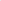  Izabrani kandidat, po obavijesti o izboru, dostavlja uvjerenje o zdravstvenoj sposobnosti za obavljanje poslova radnog mjesta a prije donošenja rješenja o prijemu u državnu službu. Uz obavijest o izboru kandidatu će se odrediti primjeren rok za dostavljanje uvjerenja o zdravstvenoj sposobnosti, uz upozorenje da ako u tom roku ne dostavi uvjerenje, neće biti primljen u državnu službu. Troškove izdavanja uvjerenja o zdravstvenoj sposobnosti snosi Upravni sud u Osijeku.U slučaju odustanka izabranog kandidata od prijema u državnu službu, odnosno rasporeda na radno mjesto, predsjednik Upravnog suda u Osijeku izabrat će drugog kandidata s rang-liste, a ukoliko nema drugih kandidata koji su zadovoljili na provedenom testiranju i razgovoru obustavit će se postupak javnog natječaja.U slučaju da nijedan kandidat ne postigne zadovoljavajuće rezultate na provedenom testiranju i razgovoru, te u drugim slučajevima iz članka 50.b stavka 1. i 2. Zakona o državnim službenicima („Narodne novine“, broj 92/2005., 140/2005., 142/2006., 77/2007., 27/2008., 34/2011., 49/2011., 150/2011., 34/2012., 49/2012., 37/2013., 38/2013., 1/2015., 138/2015., 61/2017., 70/2019., 98/2019. i 141/2022.), predsjednik Upravnog suda u Osijeku donosi odluku kojom obustavlja provedbu postupka javnog natječaja.Odluka o obustavi postupka prijema objavljuje se na web stranici Ministarstva pravosuđa i uprave i Upravnog suda u Osijeku.Svi kandidati prijavljeni na javni natječaj, imaju pravo uvida u dokumentaciju koja se odnosi na javni natječaj. Predsjednik Upravnog suda u Osijeku donosi rješenje o prijemu u državnu službu izabranog kandidata, a sukladno članku 52. stavku 2 Zakona o državnim službenicima rješenje o prijemu javno će se objaviti na web-stranici Ministarstva pravosuđa i uprave i Upravnog suda u Osijeku.  Dostava svim kandidatima smatra se obavljenom istekom osmoga dana od dana javne objave na web-stranici Ministarstva pravosuđa i uprave.  Kandidat koji nije zadovoljan rješenjem o prijemu u državnu službu izabranog kandidata, ima pravo podnijeti žalbu Odboru za državnu službu u roku od 15 dana od dana primitka rješenja putem Upravnog suda u Osijeku.     Opis poslova:  Sudski savjetnik pomaže sucu u radu, provodi postupak i predlaže sucu odluku sukladno važećim propisima, prima prijedloge, podneske i izjave stranaka, te obavlja samostalno ili pod nadzorom ili po uputama suca druge stručne poslove određene zakonom ili Sudskim poslovnikom.  Podaci o plaći:  Podaci o plaći radnog mjesta propisani su u članku 11. Uredbe o izmjenama Uredbe o nazivima radnih mjesta i koeficijentima složenosti poslova u državnoj službi („Narodne novine“, broj 37/2001., 38/2001., 71/2001., 89/2001., 112/2001, 7/2002., 17/2003., 197/2003., 21/2004., 25/2004., 66/2005., 131/2005., 11/2007., 47/2007., 109/2007., 58/2008., 32/2009., 140/2009., 21/2010., 38/2010., 77/2010., 113/2010., 22/2011., 142/2011., 31/2012., 49/2012., 60/2012., 78/2012., 82/2012., 100/2012., 124/2012., 140/2012., 16/2013., 25/2013., 52/2013., 96/2013., 126/13., 2/2014., 94/2014., 140/2014., 151/2014., 76/2015., 100/2015., 71/2018. i 73/2019.) koja je objavljena na www.nn.hr.                                                              		Predsjednica Komisije   za provedbu javnog natječaja:                                     Tatjana Sekulić 